SIRA –  Cadastro ServidoresFormulário  (apresentação) – SIRA - Cadastro ServidoresLayout do formulário:  PaisagemFunções gratificadas Incluir o botão + e -  no campo função gratificada  e aumentar o número de caracteres – Modelo 1Incluir o botão + e -  no campo função gratificada, substituto,   e aumentar o número de caracteres.Incluir o botão + e -  para o  campo:  data da publicação para cada campo acima  com  máscara de entrada. nº de caracteres: 8 ou 10 . Exemplo:  00/00/0000.Incluir um campo: nº de caracteres:  30  ou mais, sem máscara de entrada, para incluir  as funções gratificadas, encaminhadas e aguardando a  publicação no DOE. Exemplo: “Aguardando a publicação no DOE”.Incluir um campo para  observação para registro  da vaga e o nome do servidor que foi dispensado da FG e validar. ( verificar)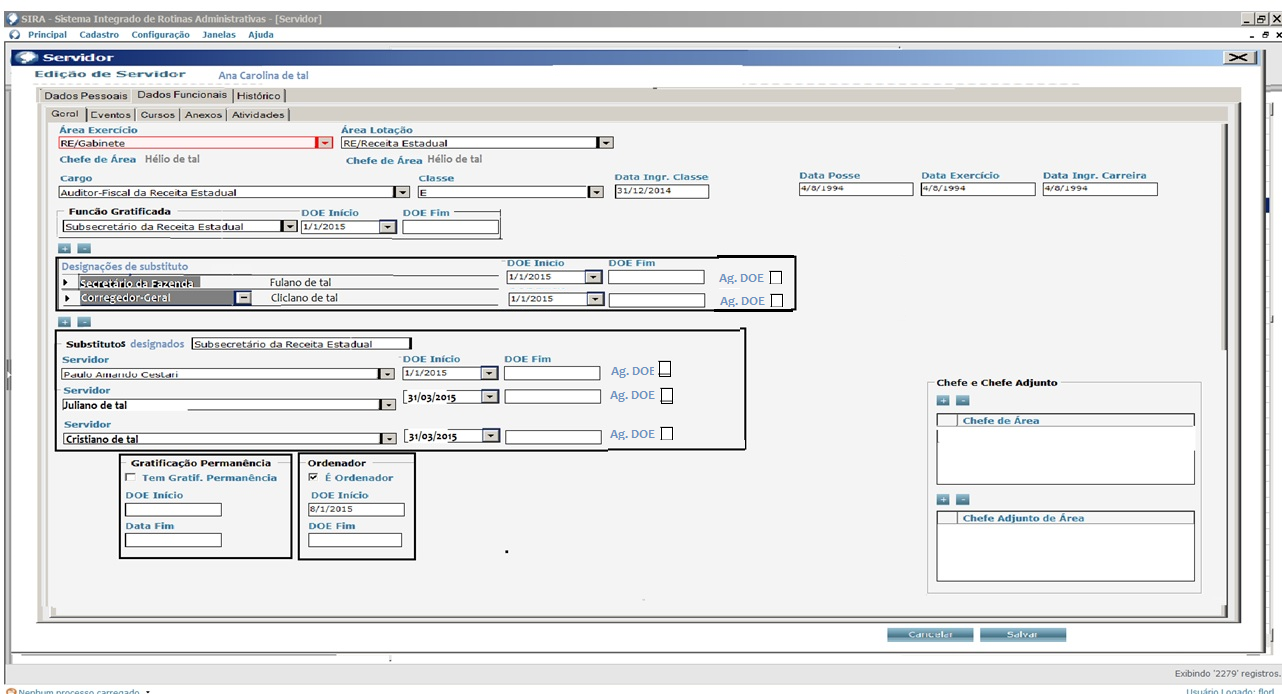 Modelo 2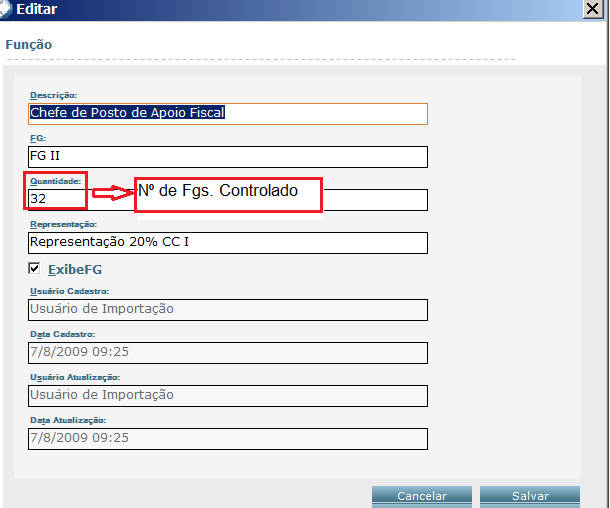 Modelo 3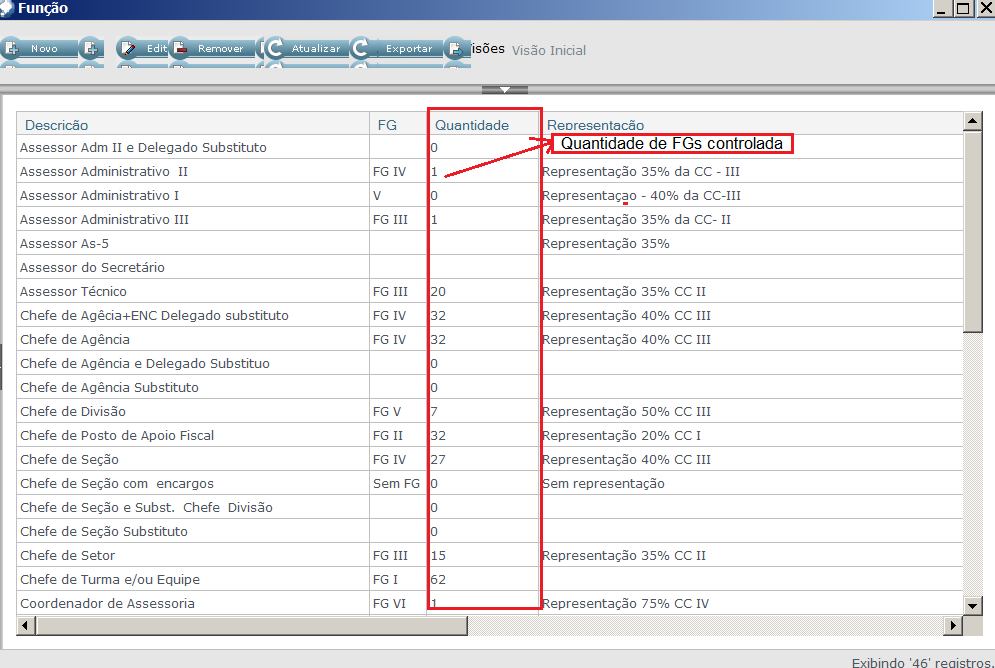 SIRA - ServidoresAumentar os caracteres do campo classe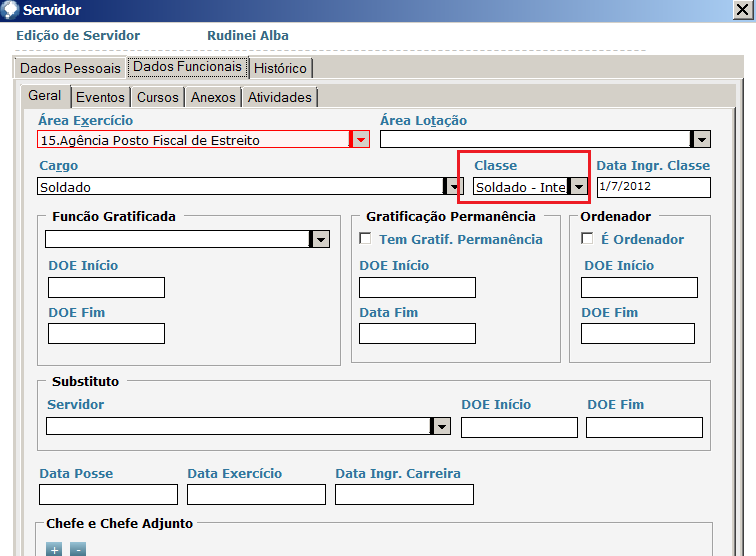 Quando acionado o botão salvar (por engano), criar opção de reverter a ação sem o registro de “usuário atualização”.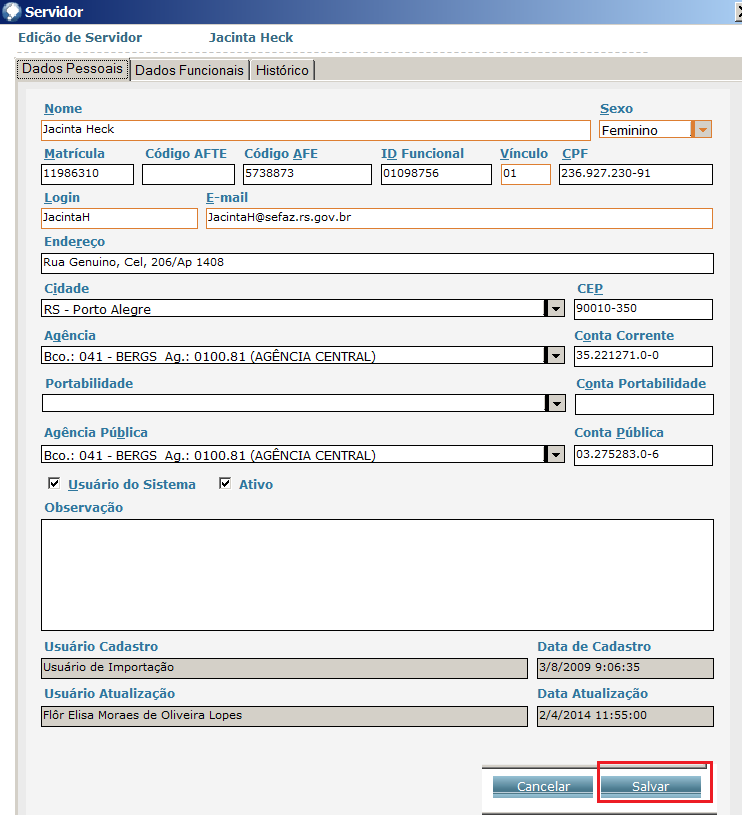 Chefe de áreaExemplo: Joni A. Muller, Guilherme Comiran, Paulo Amando Cestari e Mario Luis Wunderlich dos Santos são 4 subsecretáriosPossibilidade de colocarmos para área “RE/Gabinete”   4 chefes de área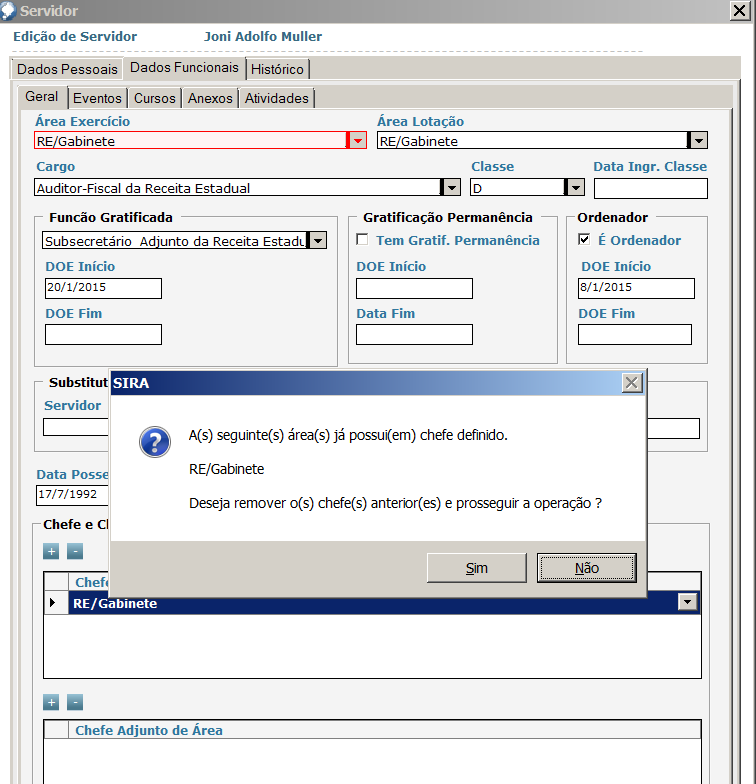 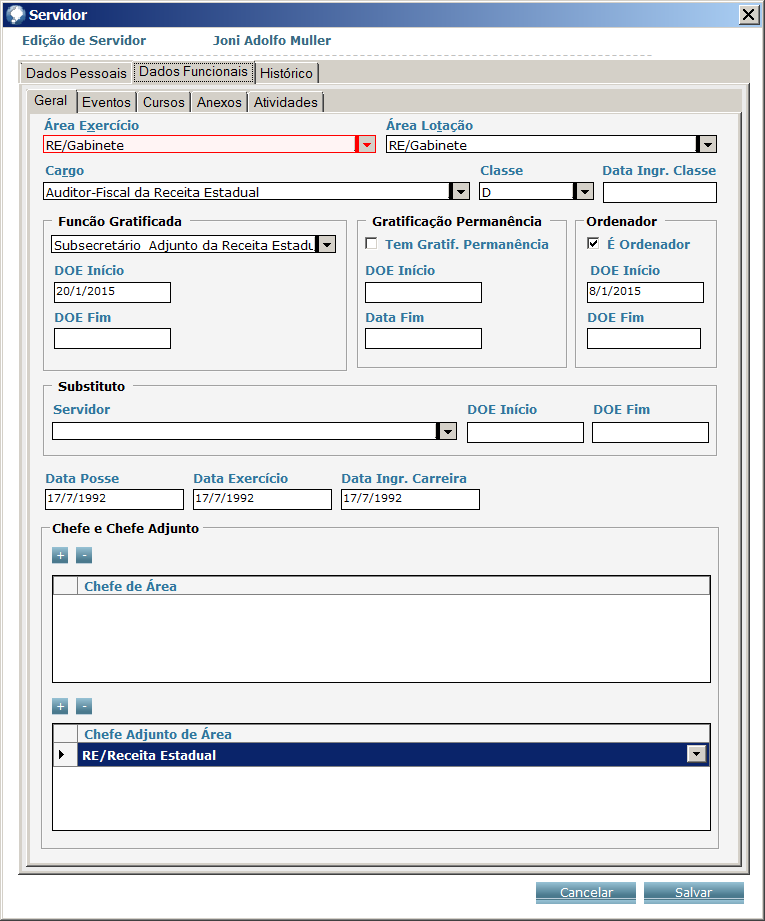 Visualizar o chefe de área na aba “Dados Funcionais” de servidor: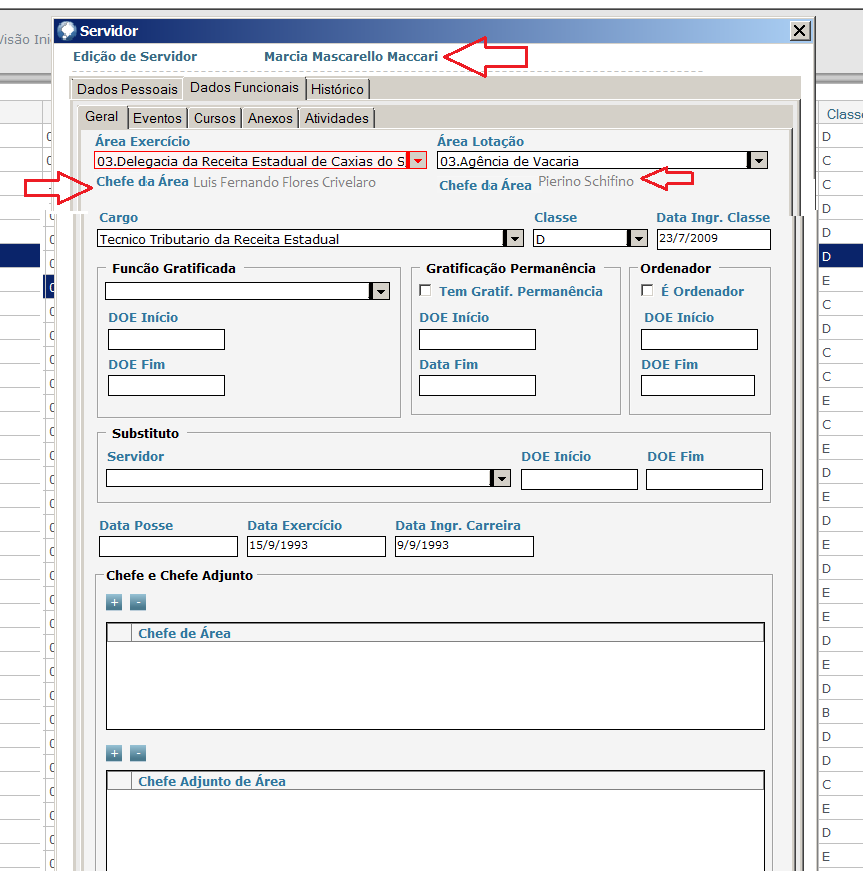 Possibilidade de estender ( maximizar a tela de Servidor – Edição de servidor ):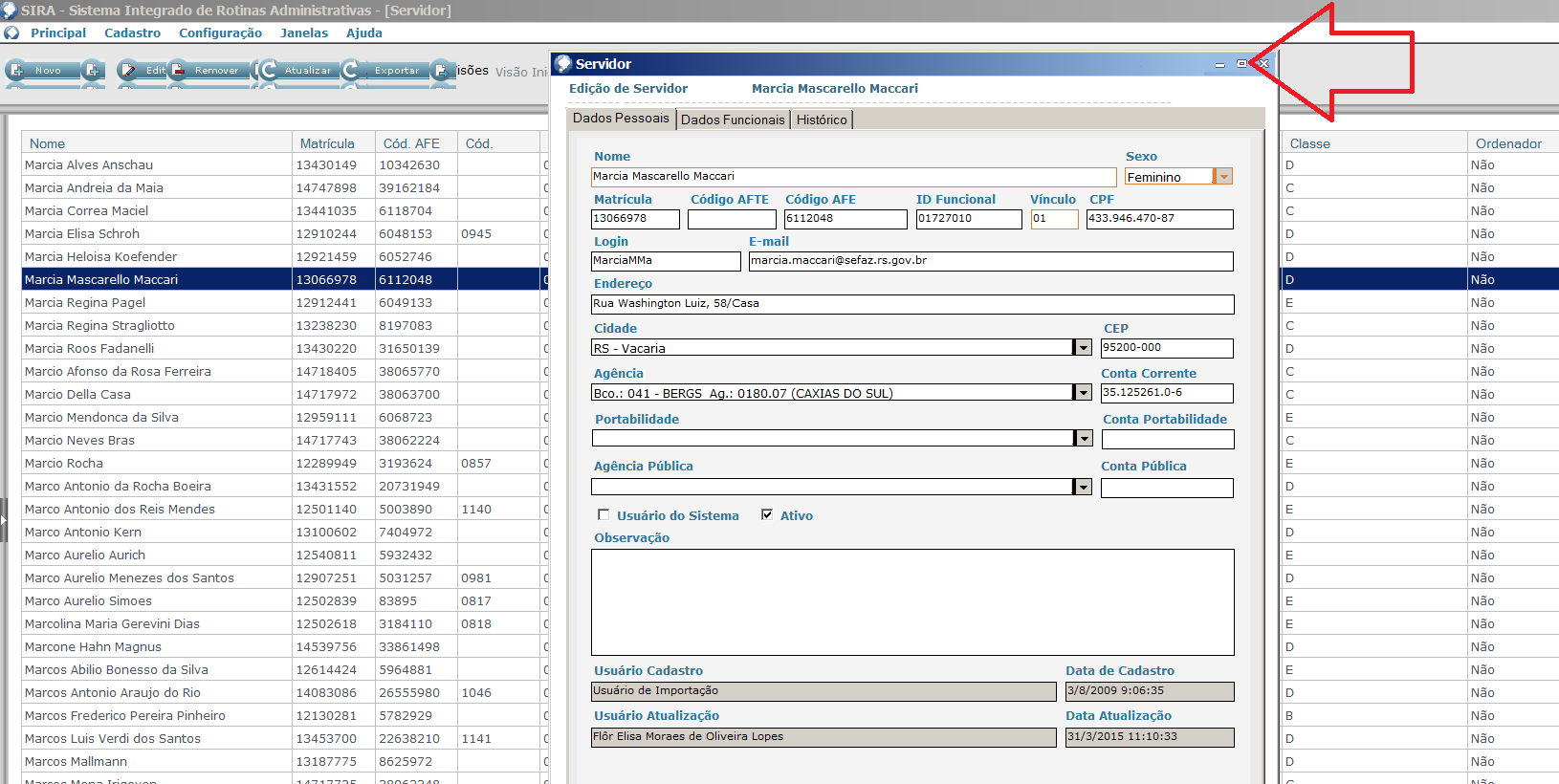 Quando o servidor for aposentado, desvincular da chefia de área, fg e contar como vaga em relação à Portaria de lotações nas áreas.